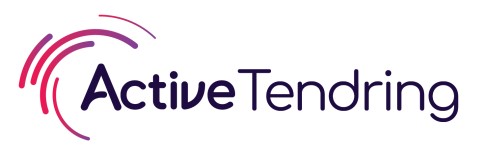 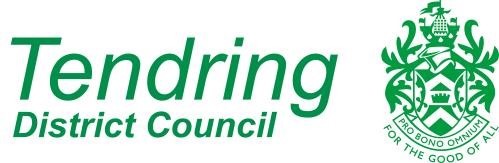 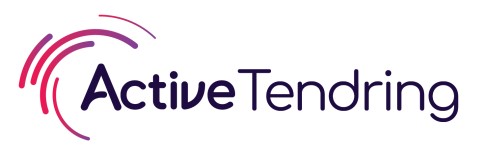      Activetendring Partnership     Tendring Sports Awards 2019Presentation to be held on     Thursday 17th October @ 7.00pmPrinces Theatre, Town Hall, Clacton-on-SeaIndividuals, Schools and Clubs MUST be a resident / within in the Tendring District Nominations are sought for the following categories: CATEGORY 1  SPORTS PERSONALITY  	         		 CATEGORY 2 JUNIOR SPORTS PERSONALITY - MALE	  CATEGORY 3 JUNIOR SPORTS PERSONALITY - FEMALE	 CATEGORY 4INSPIRED BY SPORT	 CATEGORY 5NEW TO SPORT                                                                                             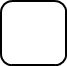 CATEGORY 6 SPORTS TEAM/CLUB OF THE YEAR  	 	 CATEGORY 7SPORTS COACH OF THE YEAR 	 	 CATEGORY 8LOCAL COMMUNITY AWARD  	 	 	 	 CATEGORY 9EDUCATION ESTABLISHMENT  	 	 CATEGORY 10CONTRIBUTION TO DISABILITY SPORT 	CATEGORY 11PHYSICAL ACTIVITY PROJECT OF THE YEAR Nominations FormPlease fill out the information below and submit by the deadline of Monday 9th September 2019 Send to Marcus Poston, Brightlingsea Sports Centre, Church Road, Brightlingsea, Colchester, Essex CO7 0QLEmail: mposton@tendringdc.gov.ukYour details will be kept for the purposes of nominations of Tendring Sports Awards and will not be shared with any third parties. For details of our privacy policy please go to:  https://www.tendringdc.gov.uk/node/2118 Name of Nominee: Address: Telephone Home/Mobile: Email: Date of Birth:   SPORTS PERSONALITY (18yrs+) A male or female performer who has made a significant impact during the academic year (September 2018 – August 2019).  This can be success in competition or by having a positive impact in the local community. JUNIOR SPORTS PERSONALTIY A male performer, under the age of 18 years on 1 September (of the awards year), who has made a significant impact during the academic year (September 2018 – August 2019) at county level or above either individually or as part of a team.  This can be success in competition or by having a positive impact in the local community. JUNIOR SPORTS PERSONALTIY A female performer, under the age of 18 years on 1 September (of the awards year), who has made a significant impact during the academic year (September 2018 – August 2019) at county level or above either individually or as part of a team.  This can be success in competition or by having a positive impact in the local community. INSIPRED BY SPORTA male or female nomination of any age who has used sport or physical activity to overcome personal adversity throughout the year (September 2018 – August 2019). This award is to recognise someone who has used sport or physical activity to get through a difficult or challenging time in their lives, and how this has had a positive impact on their physical and mental wellbeing NEW TO SPORT AWARD A male or female nomination of any age who has made a significant impact during the year (September 2018 – August 2019). This award is to recognise those starting their journey in sport and can be at local level or above either individually or as part of a team. The award can be for success in competition or having a positive impact on themselves or those around them.  SPORTS TEAM OF THE YEAR  A local team (based within Tendring) that has made a significant impact during the academic year (September 2018 – August 2019).  This can be success in competition or by having a positive impact in the local community. SPORTS COACH OF THE YEAR A coach who holds a current recognised coaching qualification and is committed to providing the highest standard of coaching to their athletes in either team or individual sports.  This person could also be someone who helps other coaches to develop.  Please list coaching qualifications of nominee on application form. LOCAL COMMUNITY AWARD A volunteer who has made an outstanding contribution to local community through sport and participation. This includes contribution to charity organisations and could be a coach, official, committee member, local volunteer or anyone else who is felt deserves recognition.Please list any charities the nominee has worked withEDUCATION ESTABLISHMENT Any educational establishment (school, college or university) within the Tendring District that gives their pupils or students a wide range of opportunities to participate in high quality physical education and extra curriculum sport. CONTRIBUTION TO DISABILITY SPORT An individual, team, group or agency that has made a significant contribution in the last year to advancing sport for people with a disability either in a single sport or more widely. PHYSICAL ACTIVITY PROJECT OF THE YEAR An individual, team, group or organisation who has successfully delivered a physical activity project in Tendring which has made a significant contribution to increasing participation in Physical Activity in the community and has had a significant health and wellbeing impact on hard to reach groups.   Name of Nominator:  Address: Telephone Home/ Mobile:  Email:  LIST OF SPORTING ACHIEVEMENTS FROM  September 2018 – August 2019LIST OF SPORTING ACHIEVEMENTS FROM  September 2018 – August 2019NationalRegionalDistrictOtherOTHER INFORMATION SUPPORTING YOUR NOMINATION OTHER INFORMATION SUPPORTING YOUR NOMINATION 